Series: Deeper V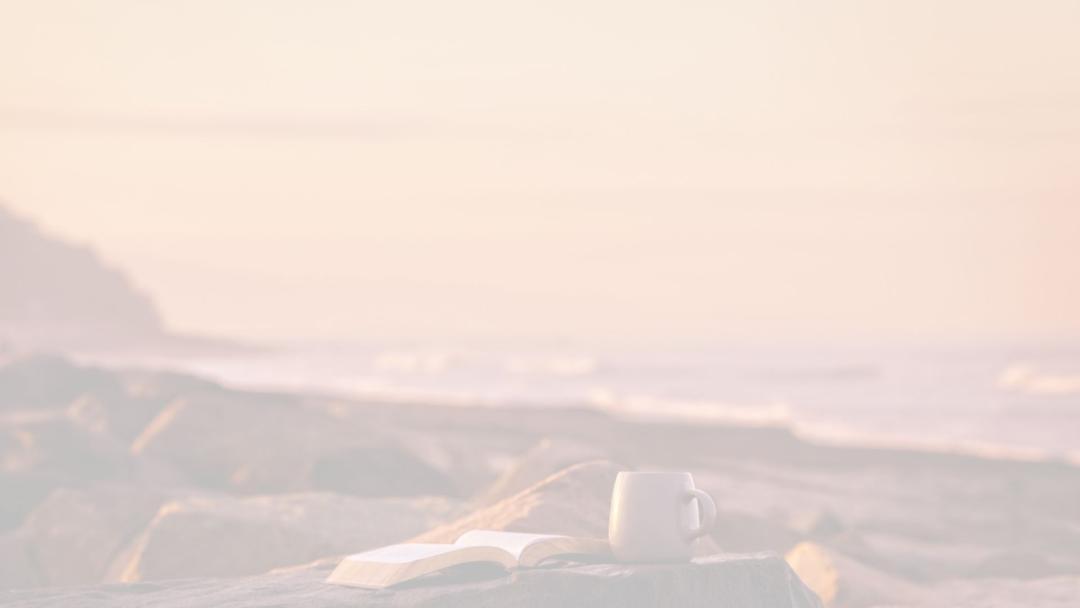 Lakeway 08 20 2023The Word III How to apply a passage of scripture to your lifeS _____________________________________P _____________________________________A _____________________________________C _____________________________________E _____________________________________P _____________________________________E _____________________________________T _____________________________________S _____________________________________11 So we keep on praying for you, asking our God to enable you to live a life worthy of His call. May He give you the power to accomplish all the good things your faith prompts you to do. 12 Then the name of our Lord Jesus will be honored because of the way you live, and you will be honored along with Him. This is all made possible because of the grace of our God and Lord, Jesus Christ. 2 Thessalonians 1:11-12 (NLT)Sin to confess:_______________________________________________Promise to claim:_______________________________________________Attitude to change:_______________________________________________Command to obey:_______________________________________________Example to follow:_______________________________________________Prayer to pray:_______________________________________________Error to avoid:_______________________________________________Truth to believe:_______________________________________________Something to thank God for:_______________________________________________I thank Christ Jesus our Lord, who has given me strength to do His work. He considered me trustworthy and appointed me to serve Him1 Timothy 1:12 (NLT)